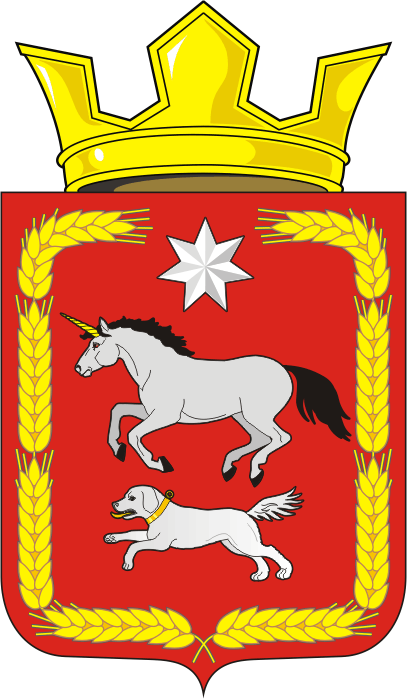 СОВЕТ ДЕПУТАТОВ муниципального образования КАИРОВСКИЙ СЕЛЬСОВЕТ саракташскОГО районА оренбургской областичетвертый созывР Е Ш Е Н И Едвадцать шестого очередного заседания Совета депутатовмуниципального образования Каировский сельсоветчетвертого созыва20 декабря 2022 года                      с.Каировка                                         № 104О плане работы Совета депутатов муниципального образования Каировский сельсовет четвертого созыва на 2023 годНа основании Устава муниципального образования Каировский сельсовет Саракташского районаСовет депутатов Каировского сельсовета РЕШИЛ:1. Утвердить план работы Совета депутатов  муниципального образования Каировский сельсовет четвертого созыва на 2023 год.  (прилагается).2. Контроль за исполнением настоящего решения оставляю за собой.3.Решение вступает в силу со дня его подписания.Председатель Совета депутатов                                                   О.А. ПятковаГлава муниципального образованияКаировский сельсовет                                                               А.Н.ЛогвиненкоРазослано: депутатам-10, руководителям учреждений, администрации района, прокурору района, в делоПриложениек решению Совета депутатовКаировский сельсоветот  20.12.2022   № 104 ПЛАН   РАБОТЫСовета депутатов муниципального образования Каировский сельсовет четвертого созыва на 2023 год№Наименование  вопросовСроки проведенияОтветственные1О прогнозе социально-экономического развития сельсовета на 2023 годмартЛогвиненко А.Н. – глава муниципального образования2Отчет главы муниципального образования Каировский сельсовет о работе администрации сельсовета  за 2022 год мартЛогвиненко А.Н. – глава муниципального образования3Об исполнении бюджета муниципального образования Каировский сельсовет за 2023 годмартГлава муниципального образования;Бухгалтер администрации;Постоянная комиссия Совета депутатов сельсовета по бюджетной, налоговой и финансовой политике, собственности и экономическим вопросам, торговле и быту4О работе администрации сельсовета, общественных формирований по профилактики правонарушений и преступлений на территории сельсовета.мартГлава муниципального образования ;Участковый инспектор (по согласованию)Постоянная комиссия Совета депутатов сельсовета по мандатным вопросам, вопросам местного самоуправления, законности, правопорядка, казачества, работе с общественными и религиозными объединениями, национальным вопросам и делам военнослужащих5Об организации летнего труда и отдыха учащихся школ сельсоветаиюньДиректора школ6О противопожарном состоянии учреждений и частных домовладений на территории сельсоветаиюньРуководители учреждений, старосты сел7О работе домов культуры июньРуководители учреждений культуры8О благоустройстве  и санитарном состоянии населенных пунктов сельсоветаиюньСтаросты сел9Об исполнении бюджета сельсовета за 1 квартал 2023 г.июньГлава муниципального образования;Бухгалтер администрации10О работе общественных формирований при администрации сельсовета.сентябрьСпециалист 1 категории администрации11О подготовки учреждений сельсовета и  к работе в зимних условиях.сентябрьРуководители учреждений12Об исполнении бюджета сельсовета за 1 полугодие 2023 г.сентябрьГлава муниципального образования;Бухгалтер администрации;Постоянная комиссия Совета депутатов сельсовета по бюджетной, налоговой и финансовой политике, собственности и экономическим вопросам, торговле и быту13Об исполнении бюджета сельсовета за 9 месяцев 2023 г.декабрьГлава муниципального образования;Бухгалтер администрации;Постоянная комиссия Совета депутатов сельсовета по бюджетной, налоговой и финансовой политике, собственности и экономическим вопросам, торговле и быту14О бюджете муниципального образования Каировский сельсовет на 2024 год и на плановый период 2025 и 2026 годов.декабрьГлава муниципального образования;Бухгалтер администрации;Постоянная комиссия Совета депутатов сельсовета по бюджетной, налоговой и финансовой политике, собственности и экономическим вопросам, торговле и быту15Отчеты депутатов о депутатской деятельностиежеквартальноДепутаты